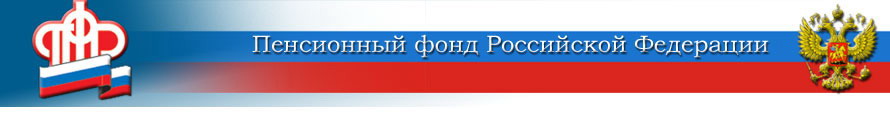 ГОСУДАРСТВЕННОЕ УЧРЕЖДЕНИЕ –ОТДЕЛЕНИЕ ПЕНСИОННОГО ФОНДА РОССИЙСКОЙ ФЕДЕРАЦИИПО ЯРОСЛАВСКОЙ ОБЛАСТИПенсионерам в Ярославской области вновь проиндексировали пенсииПенсионный фонд начал перечислять неработающим пенсионерам проиндексированные с 1 июня выплаты. С этого дня пенсии в повышенных размерах доставляются всем получателям через почтовые отделения и банки. Индексация проведена автоматически, обращаться в Пенсионный фонд за перерасчетом выплат не нужно.Как отметил заместитель председателя Правления ПФР Сергей Чирков, под индексацию с 1 июня подпадают все виды пенсий, выплачиваемые Пенсионным фондом: страховые и пенсии по государственному обеспечению, включая социальные. «Выплаты, которые определяются исходя из размера социальной пенсии, также повышаются по уровню индексации, – напомнил Чирков. – Это дополнительное материальное обеспечение за особые достижения и заслуги, социальное обеспечение ядерщиков, а также пенсии по инвалидности пострадавшим в аварии на ЧАЭС».Всего индексация затронула выплаты 395 441 неработающего пенсионера, чьи пенсии в среднем увеличились на 1 437 рублей. После повышения средний размер выплат неработающих россиян вырос до 18 793 рублей в месяц.Пресс-служба Отделения ПФРпо Ярославской области150049 г. Ярославль,проезд Ухтомского, д. 5Пресс-служба: (4852) 59 01 96Факс: (4852) 59 02 82E-mail: smi@086.pfr.ru